ZAPISNIK 6. SEJE IO SMD,ki je bila v ponedeljek, 28.9.2020, ob 10.00 v Muzeju novejše zgodovine Slovenije, LjubljanaPrisotni člani IO: Dr. Flavio Bonin (predsednik), ddr. Verena Vidrih Perko (podpredsednica) dr. Marija Počivavšek, Petra Stipančić, Irena Marušič, Aleksandra NestorovićOpravičeno odsotna članica IO: Irena Lačen BenedičičDnevni red:Potrditev zapisnika 5. seje IOPotrditev izplačila za Valvasorjevo nagradoProgram do konca leta 2020Program 2021-22Razno.Ad 1Zapisnik 5. seje potrjen. Sklep 1: Zapisnik 5. seje se sprejme in objavi na spletni strani društva.Ad 2V skladu s 7. členom Pravilnika o podeljevanju Valvasorjevih nagrad, priznanj in diplom z dne 11.10.2013 IO SMD določa, da se za leto 2019 dobitnikom izplačajo denarne nagrade v višini 51% optimalnega zneska – povprečne bruto plače v RS za leto 2019, ki znaša 1.753,84 EUR (vir SURS).Za vsako od treh dodeljenih nagrad za izjemne dosežke se izplača 894,46 EUR. Nagrada za življenjsko delo se izplača v trikratniku določenega zneska in znaša 2.683,38 EUR. Skupno se za nagrade nameni 5.366,76 EUR.Sklep 2: Prisotni člani potrdili sklep o izplačilu Valvasorjevih nagrad in odličij za leto 2019.Ad 3V mesecu oktobru in novembru načrtujemo izvedbo regijskih izobraževanj na temo ureditve depojskih prostorov-program RE ORG v organizaciji mag.Jane Šubic Prislan.Prvo regijsko izobraževanje bo v Dolenjskem muzeju Novo mesto 12.10.2020.Občni zbor društva je predviden na enem izmed regijskih izobraževanj, če bo izvedljivo, sicer kot dopisna seja.Ad 4Pripraviti je potrebno program društva za naslednji dve leti. Delovali bomo znotraj že vzpostavljenih vsebin.Predlogi za:Muzeoforum (gostje iz Carigrada, Oxforda, Rima)Regijska izobraževanja (tema standardi in normativi v muzealstvu- povabiti k sodelovanju arhive, knjižnice, SPD).3. kongres muzealcev načrtovan v maju 2021 v Mariboru (prestavljeno iz 2020).Zborovanje muzealcev 2021 v Velenju.V letu 2021 poteče članom Valvasorjeve komisije mandat. V načrtu volitve za novo sestavo.Ob predstavitvi prevoda I. Maroević, Uvod v muzeologijo pripravimo mednarodno konferenco s prispevki kolegov iz tujine (Krstović, Popadić, Zlodi).Ad 5Spletna stran društva je potrebna prenove in dopolnitev. Strokovne ekskurzije v času epidemije žal niso izvedljive. Nastal je predlog po organizacij strokovnih vodstev po slovenskih muzejih in zanimivih dediščinskih točkah pod okriljem članov IO v organizaciji lokalnih pristojnih muzejev. Če bodo razmere dopuščale od aprila 2021.Ljubljana, 28.9.2020					Zapisala:             Petra StipančićSLOVENSKO MUZEJSKO DRUŠTVO Prešernova cesta 201000 Ljubljana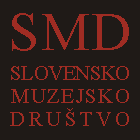 